Frazioni equivalenti. Attività1. Svolgi almeno 10 esercizi con il file Geogebra ‘Fraz_Equiva1’. 2. Svolgi almeno 10 esercizi con il file Geogebra ‘Fraz_Equiva2’.3. Come trovi una frazione equivalente a ?A. Moltiplico o divido 6 e 10 per uno stesso numero, ad esempio 2.B. Aggiungo a 6 e 10 uno stesso numero, ad esempio 2.C. Moltiplico o divido 6 e 10 per uno stesso numero, diverso da zero, ad esempio 2.D. Sottraggo a 6 e 10 uno stesso numero, ad esempio 2.4. Svolgi almeno 10 esercizi con il file Geogebra ‘Frazioni_sulla_retta’.5. Sono date le seguenti frazioni.Completa la figura qui sotto per rappresentare sulla retta le frazioni date.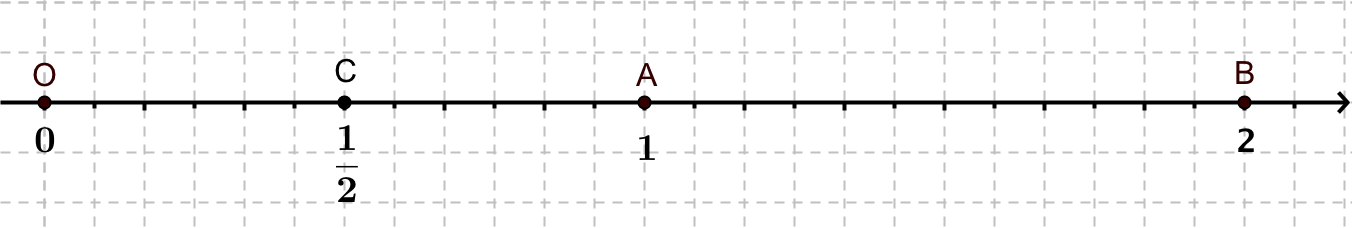 Completa le seguenti frasi.Il punto C rappresenta le frazioni Il punto A rappresenta le frazioni Il punto B rappresenta le frazioni Il punto O rappresenta le frazioni 6. Ad un punto della retta corrisponde una singola frazione?  Sì  No Perché ………………………………………………………………………………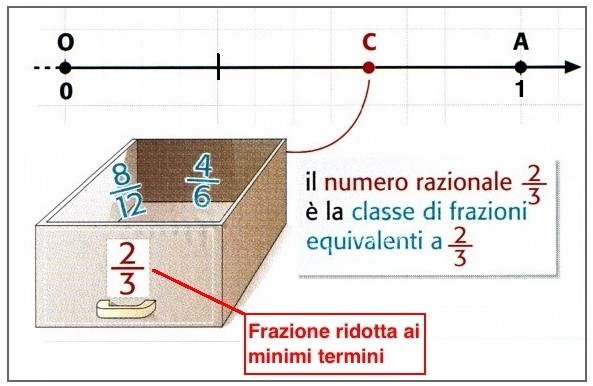 7. Osserva la figura e completa le seguenti frasi.“Il numero razionale  è .……………………………………………………………………………………” “Per scrivere il numero razionale  scelgo la frazione………………………………………………………..8. Che cosa significa ‘frazione ridotta ai minimi termini’?………………………………………………………………………………………………………….